Youth Mental Health Talks For Parents, Sligo Youth Mental HealthCommunicating with your pre-teen/teenagerCyber BullyingAlcohol and the Development of the Adolescent BrainPromoting & Encouraging Self-Esteem and ResilienceThese talks have been organised by the Sligo/Leitrim Youth Mental Health Initiative and Sligo/Leitrim Children & Young People’s Services CommitteeIf you are interested in attending this public talk, please send an email with your name to info@ecsligo.ie or telephone 0719138700 BOOKING ESSENTIALThese Talks are FREE                             Sligo/Leitrim Youth Mental Health Initiative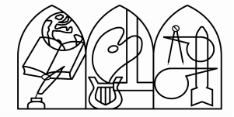 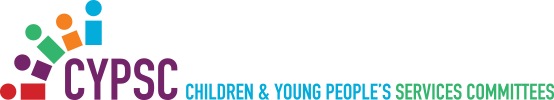 Talk by Mary Hough, Director, Sligo Education Centre. This information session will familiarise parents with how to promote mental health in young people, help them to understand how to recognise some of the signs that a young person maybe struggling with their mental health and explore the value of listening as a way of supporting young people.DateTimeVenueTuesday, 26th September7pm – 9pmSligo Education CentreTuesday, 7th November7pm – 9pmPastoral Centre, Ballymote (opp. Catholic Church)  Talk by Alan Gregory, Senior Psychologist, NEPS.  When your child talks to everyone, anyone…… except you….. A Talk on what to say (or not) when parenting teens…DateTimeVenueTuesday, 3rd  October 7pm – 9pmSligo Education Centre       Tuesday, 5th December7pm – 9pm Pastoral Centre, Ballymote (opp. Catholic Church)   Talk by Mary Hough, Director, Sligo Education Centre; Children and young people are engaging more and more with the internet and social media. They need skills to keep themselves safe in the cyber world. This session informs parents on how children are interacting online and what strategies parents should use to promote internet safety DateTimeVenueTuesday, 10th October 7pm – 9pmSligo Education CentreTuesday, 14th November7pm – 9pmPastoral Centre, Ballymote (opp. Catholic Church)   Talk by Dr.Helen McMonagle, Alcohol- Related Brain Injuries Rehabilitation Co-ordinator, Alcohol Forum. While teenagers may physically look similar to adults, their brains are still developing. This talk explores brain development during adolescence, how this manifests in adolescent behaviour and the impact of alcohol use during this critical time.DateTimeVenueTuesday, 17th October7pm – 9pmSligo Education Centre       Tuesday, 28th November7pm-9pmPastoral Centre, Ballymote (opp. Catholic Church)   Talk by Mark O’Callaghan, Head of HSE Psychology Service for Sligo, Leitrim and West Cavan. This talk will explore the factors which impact on a young person’s self-esteem and how we can foster self-esteem in teenagers.DateTimeVenueTuesday, 24th  October7pm – 9pmSligo Education CentreTuesday, 21st November7pm-9pmPastoral Centre, Ballymote (opp. Catholic Church)  